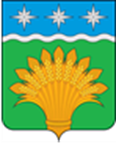 КЕМЕРОВСКАЯ ОБЛАСТЬ - КУЗБАСССовет народных депутатов Юргинского муниципального округа первого созывашестнадцатое заседаниеРЕШЕНИЕот 26 ноября  2020 года №    87 -НА    О внесении изменений в Правила землепользования и застройки Попереченского сельского поселения, утвержденных Решением Совета народных депутатов Попереченского сельского поселения от 24.12.2012 № 15/5-рсРуководствуясь статьями 31, 33 Градостроительного кодекса Российской Федерации, Федеральным законом от 06.10.2003 № 131-ФЗ «Об общих принципах организации местного самоуправления в Российской Федерации», Законом Кемеровской области – Кузбасса от 05.08.2019 № 68-ОЗ «О преобразовании муниципальных образований», Уставом муниципального образования Юргинский  муниципальный  округ  Кемеровской области - Кузбасса, статьей 7 Правил землепользования и застройки Попереченского сельского поселения, утвержденных Решением Совета народных депутатов Попереченского сельского поселения от 24.12.2012 № 15/5-рс, Заключением о результатах общественных обсуждений от 30.10.2020, Совет народных депутатов Юргинского муниципального округаРЕШИЛ:1. Внести в Карту градостроительного зонирования Правил землепользования и застройки Попереченского сельского поселения, утвержденные Решением Совета народных депутатов Попереченского сельского поселения от 24.12.2012 № 15/5-рс, следующие изменения: 1.1 изменить границы территориальной подзоне ЗСН 1 (Земли специального назначения для размещения кладбищ) путем включения земельного участка, площадью 17 030 кв.м., расположенной в территориальной подзоне ЗСХ 1 (Земли сельскохозяйственного назначения с древесно-кустарниковой растительностью).2. Главу 7 Правил землепользования и застройки Попереченского сельского поселения изложить в новой редакции согласно Приложению.3. Настоящее решение опубликовать в газете «Юргинские ведомости» и разместить в информационно-телекоммуникационной сети «Интернет» на официальном сайте администрации Юргинского муниципального округа.4. Контроль за исполнением решения возложить на постоянную комиссию Совета народных депутатов Юргинского муниципального округа по агропромышленному комплексу и обеспечению жизнедеятельности округа.5. Настоящее решение вступает в силу после его официального опубликования в газете «Юргинские ведомости».Председатель Совета народных депутатов Юргинского муниципального округаИ.Я. БережноваИ.о. главы Юргинского муниципального округа« 26 » ноября  2020 годаС.В. Борисов